В соответствии с Трудовым кодексом Российской Федерации, Федеральным законом от 02.03.2007 № 25-ФЗ «О муниципальной службе в Российской Федерации», Законом Оренбургской области от 10.10.2007 № 1611/339-IV-ОЗ «О муниципальной службе в Оренбургской области», руководствуясь Уставом муниципального образования  Сорочинский городской округ Оренбургской области, Совет депутатов муниципального образования Сорочинский городской округ Оренбургской области  РЕШИЛ:Внести в решение Сорочинского городского Совета от 21 мая 2015 года № 402 «Об Утверждении Положения «О денежном содержании лиц, замещающих муниципальные должности, лиц, замещающих должности муниципальной службы в муниципальном образовании Сорочинский городской округ Оренбургской  области»  (с учетом изменений от 04.12.2015  № 36, от 09.11.2017 № 346, от 06.07.2018 № 412, от 30.11.2018 № 446, от 31.01.2019 № 469, от 30.09.2019 № 514, от 27.11.2019 № 535, от 11.09.2020 № 614, от 18.11.2020 № 15) (далее по тексту – Решение, Положение) следующие изменения:1.1. В пункте 3 Решения от 21 мая 2015 года № 402 (с учетом изменений от 09 ноября 2017 № 346, от 11 сентября 2020 № 614, от 18 ноября 2020 № 15  слова «со дня его подписания» заменить словами «после его официального опубликования».1.2. Часть 2 Статьи 8 Положения изложить в следующей редакции:«2.  Единовременная выплата к отпуску производится:- лицам, замещающим муниципальные должности на основании решения Совета депутатов муниципального образования Сорочинский городской округ, в соответствии с решением Совета депутатов об установлении денежного содержания лицам, замещающим муниципальные должности;- лицам, замещающим должности муниципальной службы в муниципальном образовании Сорочинский городской округ Оренбургской области на основании распоряжения (приказа) работодателя.».Статью 10 Положения изложить в следующей редакции:«1.  Материальная помощь лицам, замещающим муниципальные должности, лицам, замещающим должности муниципальной службы в муниципальном образовании Сорочинский городской округ Оренбургской области выплачивается  в течение календарного года при уходе в ежегодный отпуск на основании заявления  лица, замещающего  муниципальную должность, лица, замещающего должность муниципальной службы.2. Выплата материальной помощи производится в размере должностного оклада установленного на дату подписания:-  решения Совета депутатов муниципального образования Сорочинский городской округ для лиц, замещающих муниципальные должности, в соответствии с решением Совета депутатов об установлении денежного содержания лицам, замещающим муниципальные должности;- распоряжения (приказа) работодателя для лиц, замещающих должности муниципальной службы в муниципальном образовании Сорочинский городской округ Оренбургской области.При предоставлении ежегодного оплачиваемого отпуска по частям указанная материальная помощь выплачивается один раз в полном размере при предоставлении работнику одной из частей ежегодного оплачиваемого отпуска. В случае смерти лица, замещающего муниципальные должности, лица, замещающего должности муниципальной службы, материальная помощь, предусмотренная пунктом 1 настоящей статьи Положения, не полученная ко дню смерти муниципального служащего, выплачивается одному из близких родственников умершего (супругу(е), детям, отцу, матери) на основании их заявления при предоставлении с свидетельства о смерти лица, замещающего муниципальные должности, лица, замещающего должности муниципальной службы и документов подтверждающих родственные отношения.Помимо материальной помощи, указанной в пункте 1 статьи 10 Положения, лицам, замещающим муниципальные должности, лицам, замещающим должности муниципальной службы на основании заявления выплачивается дополнительная материальная помощь в размере должностного оклада, установленного на дату подписания:- решения Совета депутатов муниципального образования Сорочинский городской округ для лиц, замещающих муниципальные должности;- распоряжения (приказа) работодателя для лиц, замещающих должности муниципальной службы в муниципальном образовании Сорочинский городской округ Оренбургской области, в следующих случаях:- смерти (гибели) близкого родственника (супруга(и), детей, отца, матери) на основании свидетельства о смерти, копия, которого прилагается к заявлению;- утраты или повреждения имущества в результате пожара или стихийного бедствия на основании справок из территориального органа МЧС России, копии которых прилагаются к заявлениям;- тяжелого материального положения в семье в связи с необходимостью проведения специализированного лечения (дорогостоящего) при представлении документов, подтверждающих соответствующие расходы.5. Материальная помощь, за исключением пункта 4 статьи 10 Положения, не выплачивается лицам, замещающим муниципальные должности, лицам, замещающим должности муниципальной службы:- находящимся в отпуске по уходу за ребенком;- получившим материальную помощь, уволенным и в текущем году вновь принятым на муниципальную службу.В случае, если в текущем календарном году увольняемому лицу, замещающему муниципальные должности, лицу, замещающему должности муниципальной службы была оказана материальная помощь, выплаченная сумма удержанию не подлежит. Выплата материальной помощи, предусмотренная настоящей статьей, осуществляется в пределах фонда оплаты труда: - лицам, замещающим муниципальные должности на основании решения Совета депутатов муниципального образования Сорочинский городской округ;- лицам, замещающим должности муниципальной службы в муниципальном образовании Сорочинский городской округ Оренбургской области на основании на основании распоряжения (приказа) работодателя.».2. Установить, что настоящее решение вступает в силу после его официального опубликования в Информационном бюллетене «Сорочинск официальный». 3. Возложить контроль за исполнением настоящего решения на постоянную депутатскую комиссию Совета по бюджету, экономике, городскому хозяйству и муниципальной собственности.ПредседательСовета депутатов муниципального образования Сорочинский городской округ Оренбургской области                                           С.В. ФильченкоГлава муниципального образованияСорочинский городской округ                                                                                  Т.П. Мелентьева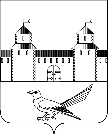 СОВЕТ ДЕПУТАТОВМУНИЦИПАЛЬНОГО ОБРАЗОВАНИЯСОРОЧИНСКИЙ ГОРОДСКОЙ ОКРУГОРЕНБУРГСКОЙ ОБЛАСТИ(IV СЕССИЯ ШЕСТОГО  СОЗЫВА)РЕШЕНИЕот 19 февраля 2021 года № 39О внесении изменений в решение Сорочинского городского Совета от 21 мая 2015 года № 402 «Об Утверждении Положения «О денежном содержании лиц, замещающих муниципальные должности, лиц, замещающих должности муниципальной службы в муниципальном образовании Сорочинский городской округ Оренбургской  области» (с учетом изменений от 04.12.2015  № 36, от 09.11.2017 № 346,                     от 06.07.2018 № 412, от 30.11.2018 № 446,                      от 31.01.2019 № 469, от 30.09.2019 № 514,                  от 27.11.2019 № 535, от 11.09.2020 № 614,                  от 18.11.2020 № 15) 